Разница во времени между Москвой и городами России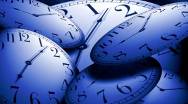   Разница во времени между Москвой и городами Российской Федерации Возможно, ты слышал по радио или по телевидению, как объявляют время в разных городах нашей страны. Например, когда в Москве 15ч00мин, в 16ч00мин, в Оренбурге 17ч00мин, а в Петропавловске-Кмчатском 24ч00мин. Это происходит потому, что города нашей страны находятся в разных часовых поясах.Ты уже знаешь, что Земля вращается вокруг своей оси. В разных районах Земли солнце встает в разное время. В Хабаровске, например на 7ч раньше, чем в Москве, а в Калининграде – на 1 ч позже.В 1870г канадский инженер Сандфорд Флеминг предложил разделить поверхность Земли на 24 часовых пояса. Внутри каждого пояса время считать одинаковым. При переезде из одного пояса в другой стрелки часов переводят на один час. Если двигаться на запад, то на один час вперед, если на восток – на один час назад.Один из часовых поясов стали считать нулевым. Время в нулевом поясе названо всемирным временем (гринвичским меридианом).Россия – это единственная страна во всем мире со столь широким спектром часовых зон. Согласно географическому положению России, на  территории нашей страны можно выделить 9 часовых поясов с одинаковым временем в пределах определенного часового пояса.Границы часовых зон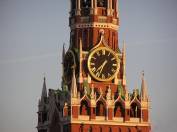 Границы часовых зон совпадают с границами субъектов федерации, абсолютное большинство этих субъектов входит в один часовой пояс, и лишь исключением является только Якутия, которая за счет своей обширной территории входит в 3 часовых пояса, и Сахалинской области, занимающей  2 часовых пояса. Перевод часовВопросы, связанные с определением часовых зон в Российской Федерации, решаются постановлениями Государственной Думы и Президента Российской Федерации. Так с 2012 года в России отменен перевод часов на зимнее время, таким образом, Москва по отношению к гринвичскому меридиану находится в часовой зоне US +4.Нужно отметить, что до 2010 года на территории Российской Федерации действовало 11 часовых поясов, однако большая разница с московским временем, вызывала значительные неудобства у жителей отдаленных регионов. С 28 марта 2010 года число часовых поясов сокращено до 9. Некоторые области вовсе перешли с декретного времени на московское время, например, Самарская область.время в российских городахСогласно постановлению правительства РФ от 31. 08.2011 г., территория Российской Федерации разделена на следующие часовые зоны: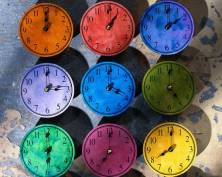 1. Калининградское время - MSK-1 (минус один час от московского времени), действует исключительно в пределах Калининграда и области.2. Московское время - MSK. – часовая зона, которая охватывает всю европейскую часть Российской Федерации.3. Екатеринбургское время - MSK+2 (плюс два часа до московского времени), действует в Екатеринбургской, Свердловской, Оренбургской, Тюменской области, в Пермском крае, в Ханты – Мансийском автономном округе, а также в республике Башкортостан.4. Омское время - MSK+3 (плюс три часа до московского времени), эта часовая зона охватывает Новосибирскую, Омску, Томскую, Кемеровскую область, а также Алтайский край.5. Красноярское время - MSK+4 (плюс четыре часа до московского времени), в этой часовой зоне расположены Красноярский край, республики Тыва и Хакасия.6. Иркутское время - MSK+5 (плюс пять часов до московского времени), действует в Иркутской области и республике Бурятия.7. Якутское время - MSK+6 (плюс шесть часов до московского времени), часовой пояс охватывает большую часть территории Якутии, республику Саха, Амурскую область и Забайкальский край.8. Владивостокское время - MSK+7 (плюс семь часов до московского времени), действует на некоторых землях Якутии, в Хабаровском и Приморском крае, в Сахалинской области и Еврейской автономной области.9. Магаданское время - MSK+8 (плюс восемь часов до московского времени), часть Якутии, Камчатский край, Сахалинская и Магаданская область, а также Чукотский автономный округ.время по России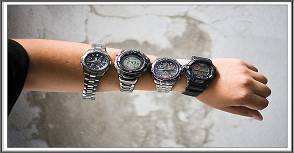 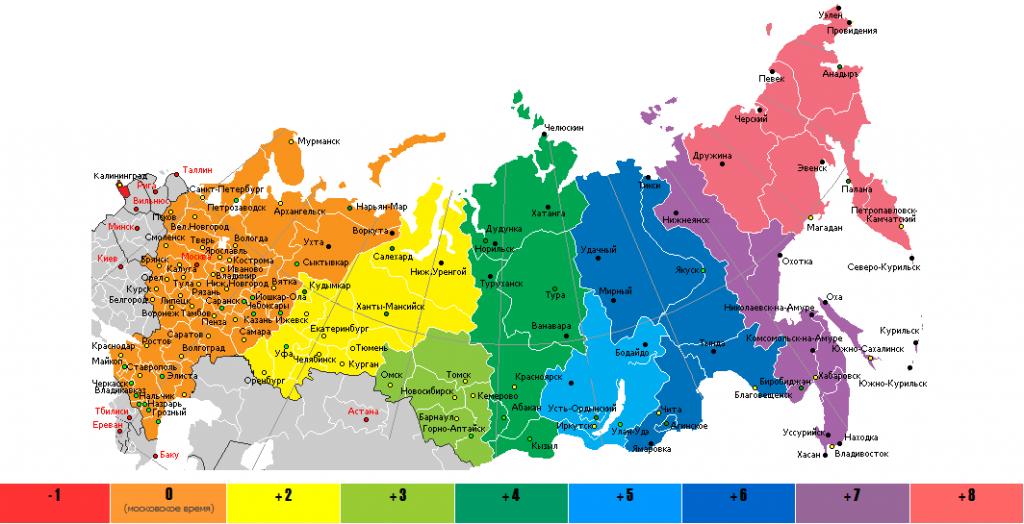 ЗАДАНИЯРешение запиши в тетрадь по действиям с пояснениями.Сколько времени в Москве, если всемирное время равно 12 ч 00 мин? Сколько на часах, показывающих время по гринвичскому меридиану, если московское время 6ч00мин?На сколько часов отличается время в самой восточной точке нашей страны от времени в самой западной точке?Определи по карте, в каком часовом поясе находится Иркутск. На сколько иркутское время отличается от московского времени?Сколько времени на наших часах? Сколько времени в этот момент в Южно – Сахалинске? А сколько времени по всемирным часам?Часто для нас очень важно знать, в каком часовом поясе мы находимся. Например, железнодорожное сообщение в нашей стране производится по московскому времени.Представь, что ты купил билет на поезд в Барнаул. В нем указано время – 17ч53мин. Во сколько будет отправлен поезд по местному времени (см. таблицу)?Интересно, что из-за смены часовых поясов, мы можем нагонять время, например, если путешествуем по стране на самолете. А иногда нам даже удается вернуться «в прошлое».В каком направлении, с запада на восток или с востока на запад нужно двигаться, чтобы нагнать время?Самолет совершает рейс Тюмень – Москва. Время полета 2ч. Во сколько прилетает самолет по московскому времени, если он вылетел в 17ч25мин по местному времени?На сколько минут нам удастся вернуться «в прошлое», если мы летим на самолете из Оренбурга в Москву 1ч20мин?Задача на дом. Найди значение выражения, выбирая удобный порядок вычисления.Найди значения выражений и поставь в соответствие первой цифре получившегося числа соответствующую букву, а эти буквы запиши в «окошечки» лабиринта.                                                                    4                                                                        6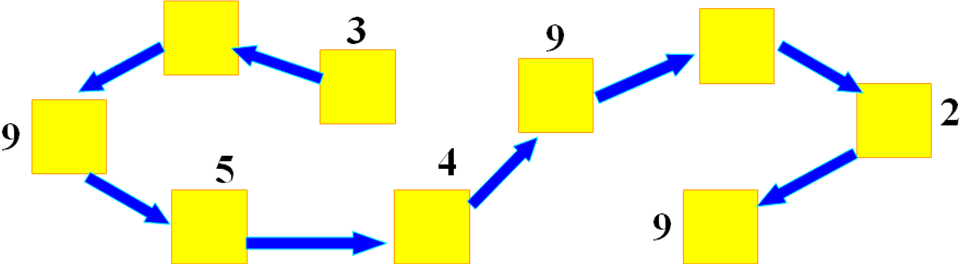 Найди информацию об этом.Архангельск0Анадырь+ 9Абакан+ 4Барнаул+ 3Благовещенск+ 6Биробиджан+ 7Владикавказ0Горно — Алтайск+ 4Грозный0Екатеринбург+ 2Иркутск+ 5Ижевск+ 1Йошкар — Ола0Калининград- 1Краснодар0Красноярск+ 4Казань0Магадан+ 8Мурманск0Нарьян — Мар0Новосибирск+ 3Омск+ 3Оренбург+ 2Петропавловск — Камчатский+ 9Петрозаводск0Саратов0Самара+ 1Салехард+ 2Томск+ 3Тюмень+ 2Уфа+ 2Улан — Удэ+ 5Ульяновск0Хабаровск+ 7Ханты — Мансийск+ 2Чита+ 6Черкесск0Элиста0Южно — Сахалинск+ 7Якутск+ 6Ярославль01175 + 88 + 12 + 3825 =Б1053 – 471 + 2704 =С887 – 514 + 107 =Е1344 – 505 – 224 =Н22302 + 629 – 1062 =А8794 + 771 + 206 =Р